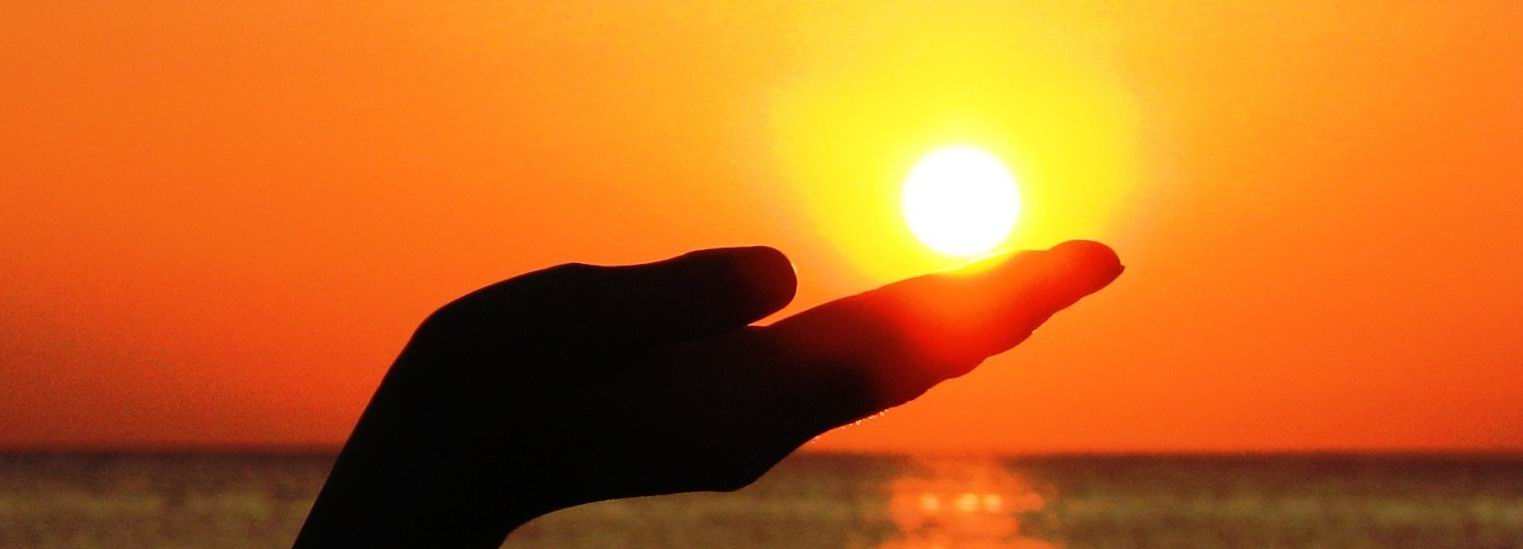 STATUTENDEFINITIESArtikel 1 In deze statuten hebben de volgende begrippen de daarachter vermelde betekenissen: Aansluiting: een aansluiting van een in Nederland gelegen onroerende zaak als bedoeld in artikel 16, onderdelen a tot en met e, van de Wet waardering onroerende zaken op een Nederlands distributienet waaruit elektriciteit aan de verbruiker wordt geleverd,; Aanwijzing: de aanwijzing van de Coöperatie als bedoeld in artikel 59a van de Wet belastingen op milieugrondslag; Algemene Ledenvergadering: het beslissingsorgaan van de Coöperatie dat wordt gevormd door de Leden dan wel een bijeenkomst van Leden (of hun vertegenwoordigers) en andere personen met vergaderrechten; Artikel: een artikel van de Statuten; Bestuur: het bestuur van de Coöperatie; Coöperatie: Coöperatie Zon4Ons  U.A.(Uitgesloten Aansprakelijkheid) , statutair gevestigd te Oldehove, waarvan de interne organisatie wordt beheerst door deze statuten; EAN-code: het identificatienummer van een gas- en elektriciteitsaansluiting. De EAN-code bestaat uit een uniek getal van 18 cijfers en is vergelijkbaar met een paspoortnummer. Elke elektriciteitsaansluiting en gasaansluiting in Nederland heeft zijn eigen, unieke EAN-code.Kleinverbruikersaansluiting: een aansluiting met een totale maximale doorlaatwaarde van ten hoogste driemaal tachtig Ampère (3 x 80A); Ledenrekening: de door de Coöperatie voor een Lid in de administratie aangehouden rekening, waarop wordt geadministreerddiens inbreng in geld krachtens de met hem gesloten Ledenovereenkomst, de kapitaalstorting van een Lid in de Coöperatie overeenkomstig het bepaalde in artikel 10, en de uitkeringen aan het lid en eventueel aandeel in het verlies overeenkomstig artikel 16; Ledenovereenkomst: een overeenkomst gesloten tussen de Coöperatie en een Lid, zoals in de wet bepaald, bevattende onder andere de verhouding tussen het Lid en de Coöperatie, als mede de verplichtingen van het betreffende Lid; Lid: een lid van de Coöperatie; Lidmaatschap: alle rechten en verplichtingen van een Lid met de Coöperatie, die voortvloeien uit de Statuten en de Leden Overeenkomst; Ondernemer: een ondernemer in de zin van artikel 7 van de Wet op de omzetbelasting 1968; Productie-installatie: een productie-installatie als bedoeld in artikel 1 lid 1 onderdeel ah van de Elektriciteitswet 1998; Postcodegebied: een gebied waarbinnen de postcodes in het postcodesysteem beginnen met hetzelfde getal van vier cijfers; Postcoderoos: het gebied dat gevormd wordt door het centrale postcodegebied 9883 (Oldehove) en alle daaraan grenzende postcodegebieden, te weten 9884(Niehove) 9966(Zuurdijk) 9886(Saaksum) 9891(Ezinge) 9833(Den Ham) 9804(Noordhorn) 9885(Lauwerzijl) 9973(Houwerzijl) en 9963(Warfhuizen)Postcodesysteem: het postcodesysteem als bedoeld in artikel 2, eerste lid, onderdeel j van de Postwet 2009 dat wordt gebruikt door de verlener van de universele postdienst, bedoeld in artikel 2, eerste lid onderdeel g van de Postwet 2009; Schriftelijk: bij brief, telefax, e-mail, of door een op andere wijze langs elektronische weg toegezonden leesbaar en reproduceerbaar bericht, mits de identiteit van de verzender met afdoende zekerheid kan worden vastgesteld; Statuten: de statuten van de Coöperatie als van tijd tot tijd gewijzigd. Verwijzingen naar artikelen zijn verwijzingen naar artikelen van de Statuten tenzij uitdrukkelijk anders aangegeven. Naam en zetel Artikel 2 De naam van de Coöperatie is: ZON4ONS U.A. (Uitgesloten Aansprakelijkheid)De Coöperatie heeft haar zetel in Oldehove (GRN) Doel Artikel 3 De Coöperatie heeft ten doel het bewerkstelligen van economische interactie tussen de Coöperatie en de Leden en het voorzien in de stoffelijke behoeften van de Leden door middel van: het stimuleren van het gebruik van zonne-energie;het op duurzame en ecologisch onschadelijke wijze produceren, doen produceren, leveren en doen leveren van zonne-energie, direct of indirect ten behoeve van de leden, alles in de ruimste zin;de verwerving, oprichting en exploitatie van een of meerdere zonne-energie productie- installatie(s) binnen de Postcoderoos ; het verkrijgen en behouden van de Aanwijzing, zomede al hetgeen met bovenstaande verband houdt of daartoe bevorderlijk kan zijn, alles in de ruimste zin. De Coöperatie is niet bevoegd om direct ten laste van haar Leden komende verplichtingen aan te gaan. De Coöperatie heeft de bevoegdheid om eenzijdig de rechten en verplichtingen uit hoofde van de Leden Overeenkomsten, welke zij is aangegaan in het bedrijf dat zij te dien einde ten behoeve van de Leden uitoefent, te wijzigen, te veranderen, te herroepen of over te dragen, mits deze bevoegdheden in de betreffende Leden Overeenkomst op duidelijke wijze aan de Coöperatie zijn voorbehouden en de voormelde wijziging, verandering, herroeping of overdracht schriftelijk aan de Leden is medegedeeld. 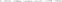 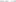 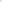 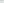 Lidmaatschap Artikel 4 Leden kunnen zijn natuurlijke personen; rechtspersonen (indien dit lid een Ondernemer is); of (personen)vennootschappen zonder rechtspersoonlijkheid (indien dit lid een Ondernemer is), met een kleinverbruikersaansluiting, die een Ledenovereenkomst hebben gesloten met de Coöperatie en die wonen (dan wel bedrijf voeren) in een onroerende zaak die  een Aansluiting heeft in de Postcoderoos van de Productie-installatie en in hoofdzaak dient tot gebruik als woning of ten behoeve van de uitoefening van een bedrijf of beroep. Het lidmaatschap van de Coöperatie is niet voor overdracht vatbaar. Bij het overlijden van het Lid eindigt het lidmaatschap niet, maar gaat het over op de rechtsopvolgers van het Lid. Het lidmaatschap van een rechtspersoon die door fusie of splitsing ophoudt te bestaan, gaat over op de verkrijgende rechtspersoon onderscheidenlijk overeenkomstig de aan de akte van splitsing gehechte beschrijving over op één van de verkrijgende rechtspersonen, tenzij een van de Leden bezwaar maakt tegen zulke overgang onder algemene titel. Indien de totstandkoming van een fusie of splitsing van een Lid bekend is gemaakt aan de Coöperatie, zal het Bestuur onmiddellijk alle Leden hierover informeren, waarbij aan ieder Lid de mogelijkheid wordt gegeven bezwaar te maken tegen zodanige fusie of splitsing. Indien binnen vier (4) weken nadat de in de vorige volzin genoemde mededeling is gedaan, geen van de Leden het Bestuur schriftelijk van een bezwaar in kennis heeft gesteld, wordt aangenomen dat géén van de Leden bezwaar heeft tegen zodanige fusie of splitsing. Wordt binnen de genoemde periode schriftelijk bij het Bestuur bezwaar gemaakt door een Lid door middel van een schriftelijke mededeling dan zal het betreffende Lidmaatschap eindigen. De Coöperatie heeft géén in aandelen verdeeld kapitaal. Voorts zal de Coöperatie géén fysieke lidmaatschapsbewijzen of enige andere soort van waardepapier uitgeven. Toelating en vervanging Artikel 5 Het Bestuur beslist omtrent de toelating van nieuwe Leden. Met in achtneming van de Statuten bepaalt het Bestuur welke gegevens en bescheiden iemand die als Lid toegelaten wenst te worden dient te verstrekken. Het Bestuur zal zo spoedig mogelijk over de aanvraag beslissen. Indien de aanvraag wordt gedaan door een Ondernemer zal het Bestuur niet besluiten tot toelating van de aanvrager indien zijn participatie in de Coöperatie hoger is dan toegestaan in artikel 59a lid 3 van de Wet belastingen op milieugrondslag, tenzij het Bestuur er zich van heeft vergewist dat toelating van de aanvrager niet zal leiden tot intrekking van de Aanwijzing. Het Bestuur houdt een ledenlijst bij met daarin de volgende gegevens: namen en adressen van de Leden; datums van aanvang en beëindiging van het Lidmaatschap van elk Lid; het saldo van de Ledenrekening van elk Lid; ondernemerstatus van elk lid (wel/niet gekwalificeerd);de EAN-code de electriciteitsaansluiting van elk Lid Het register is ter inzage voor de Leden ten kantore van de Coöperatie of op een andere daartoe door het Bestuur te bepalen geschikte plaats. Ieder Lid, rechtsopvolgers onder algemene titel van een overleden Lid daaronder begrepen, heeft de verplichting de Coöperatie kennis te geven van: iedere overgang van het lidmaatschap; en iedere wijziging in zijn adres en postcode, en andere relevante informatie. Een Lid dat tijdens zijn lidmaatschap de hoedanigheid van Ondernemer verkrijgt of verliest doet daarvan onverwijld schriftelijk mededeling aan het Bestuur. Einde van het lidmaatschap Artikel 6 Het Lidmaatschap eindigt, onverminderd het bepaalde in de leden 2 en 3 van Artikel 6: a: indien het Lid een rechtspersoon is: doordat die rechtspersoon ophoudt te bestaan; indien het Lid een vennootschap is die geen rechtspersoon is: door de ontbinding van de desbetreffende vennootschap; indien het Lid partij is bij een juridische fusie of een juridische splitsing en een ander Lid uit tijdig bezwaren met inachtneming van het bepaalde in Artikel 4.4; door opzegging door het Lid; door opzegging door de Coöperatie. Zodanige opzegging kan geschieden wanneer: een Lid heeft opgehouden te voldoen aan de vereisten die door deze statuten voor het Lidmaatschap worden gesteld; indien een Lid dat voorheen niet kwalificeerde als Ondernemer die hoedanigheid verkrijgt en zijn participatie in de Coöperatie hoger is dan toegestaan in artikel 59a lid 3 van de Wet belastingen op milieugrondslag én de inspecteur bedoeld in de Uitvoeringsregeling belastingen op milieugrondslag in verband daarmee de Aanwijzing intrekt of wijzigt of te kennen geeft daartoe te zullen overgaan; een Lid zijn verplichtingen, ook na daartoe alsnog in de gelegenheid te zijn gesteld, overeenkomstig deze statuten niet nakomt; of indien van de Coöperatie redelijkerwijs niet gevergd kan worden het lidmaatschap te laten voortduren; door ontzetting. Ontzetting kan alleen worden uitgesproken wanneer een Lid in strijd met de statuten, reglementen of besluiten van de Coöperatie handelt, of de coöperatie op onredelijke wijze benadeelt. Opzegging door de Coöperatie geschiedt door het Bestuur. Opzegging van het Lidmaatschap door de Coöperatie kan slechts geschieden tegen het einde van een boekjaar en met inachtneming van een opzeggingstermijn van vier (4) weken. Opzegging van het Lidmaatschap door een Lid kan slechts schriftelijk geschieden tegen het eind van een maand en met inachtneming van een opzeggingstermijn van vier (4) weken. Echter, het lidmaatschap kan onmiddellijk schriftelijk worden beëindigd, indien van de Coöperatie of van het Lid redelijkerwijs niet gevergd kan worden het Lidmaatschap te laten voortduren. Het Bestuur zal met inachtneming van deze statuten elke beëindiging door een Lid schriftelijk erkennen. Een opzegging in strijd met het bepaalde in lid 3 van artikel 6 eerste zin doet het Lidmaatschap eindigen op het vroegst toegelaten tijdstip volgend op de datum waartegen was opgezegd. Een Lid kan voorts zijn lidmaatschap met onmiddellijke ingang schriftelijk opzeggen binnen één (1) maand nadat een besluit waarbij zijn rechten zijn beperkt of zijn verplichtingen jegens de Coöperatie zijn verzwaard, hem bekend is geworden of medegedeeld; het besluit is alsdan niet op hem van toepassing. Een Lid is niet bevoegd om zijn Lidmaatschap op voorgaande gronden te beëindigen, indien zulk besluit een wijziging van geldelijke rechten en verplichtingen betreft. Een Lid kan zijn Lidmaatschap ook met onmiddellijke ingang schriftelijk opzeggen binnen een maand nadat hem een besluit is meegedeeld tot omzetting van de Coöperatie in een andere rechtsvorm of tot juridische fusie of splitsing als bedoeld in Titel 7 van Boek 2 van het Burgerlijk Wetboek. Ontzetting uit het lidmaatschap geschiedt bij besluit van de Algemene Ledenvergadering. Bij beëindiging van het lidmaatschap door een Lid zal het saldo van de Ledenrekening van dat Lid zoals gespecificeerd in Artikel 17 worden terugbetaald op een door het Bestuur vast te stellen tijdstip. Afloop lidmaatschap Artikel 7 Na het eindigen van het Lidmaatschap van de Coöperatie zal slechts het saldo van de Ledenrekening zoals gespecificeerd in Artikel 17 door de Coöperatie aan het Lid verschuldigd zijn. Na het eindigen van het Lidmaatschap heeft het (voormalig) Lid slechts de rechten zoals gespecificeerd in de Statuten. Rechten en verplichtingen van Leden Artikel 8 De Leden hebben het recht: om het ledenregister te raadplegen; en om de opgestelde jaarrekening en andere door de wet vereiste aanvullende informatie met betrekking tot de jaarrekening in te zien en, indien gewenst, kosteloos een kopie van de voornoemde documenten te ontvangen; Elk Lid is verplicht om met de Coöperatie een Ledenovereenkomst aan te gaan. leder Lid dan wel de rechtsopvolger van ieder Lid heeft de verplichting de Coöperatie kennis te geven van overlijden van een Lid  iedere wijziging in zijn adres en postcode en andere relevante informatie. Een Lid kan niet door opzegging de toepasselijkheid van een door de Coöperatie te zijnen laste aangegane verplichting uitsluiten. Aansprakelijkheid Leden Artikel 9 Iedere verplichting van de Leden of oud-Leden van de Coöperatie om in een bij de ontbinding van de Coöperatie blijkend tekort bij te dragen, is uitgesloten. Ledenrekening Artikel 10 Als gevolg van een besluit van de Algemene Ledenvergadering is ieder Lid verplicht tot het doen van een bijdrage aan het vermogen van de Coöperatie teneinde de Coöperatie in staat te stellen haar bedrijf uit te oefenen of te doen uitoefenen. De Coöperatie houdt voor ieder Lid een Ledenrekening aan waarop het Lid wordt gecrediteerd voor door hem of haar gestort kapitaal. Bestuurders Artikel 11 Het Bestuur bestaat uit één of meer Bestuurders. Zowel natuurlijke als rechtspersonen kunnen Bestuurder zijn. De Algemene Ledenvergadering stelt het aantal Bestuurders vast. Zowel Leden als niet-Leden kunnen Bestuurder zijn. Bestuurders worden benoemd door de Algemene Ledenvergadering voor drie jaar. Een Bestuurder is maximaal twee keer hernoembaar. Een Bestuurder die twee keer hernoemd is kan na zijn aftreden pas na een periode van drie jaar eventueel weer toetreden tot het Bestuur .ledere Bestuurder kan te allen tijde door de Algemene Ledenvergadering worden geschorst of ontslagen. In ontstane vacatures wordt zo spoedig mogelijk voorzien. Een schorsing kan één (1) of meerdere malen worden verlengd, maar kan in totaal niet langer duren dan drie (3) maanden. Is na verloop van die tijd geen beslissing genomen tot opheffing van de schorsing of ontslag, dan eindigt de schorsing. Een bestuurslidmaatschap eindigt:  door aftreden van een bestuurslid;  door verloop van de termijn waarvoor het bestuurslid is benoemd; door overlijden van een bestuurslid;  door ondercuratelestelling van een bestuurslid of onder bewindstelling van zijn gehele vermogen;  door ontslag van het bestuurslid; wanneer het bestuurslid in staat van faillissement wordt verklaard, een regeling in het kader van de schuldsaneringsregeling natuurlijke personen op hem van toepassing wordt verklaard of hij surseance van betaling verkrijgt. Indien er vacatures in het Bestuur zijn, zullen de overblijvende leden van het Bestuur volledig bevoegd en gerechtigd blijven om de Coöperatie te besturen en te vertegenwoordigen. Het Bestuur is, indien het Bestuur niet is samengesteld overeenkomstig het bepaalde in Artikel 11 lid 1, verplicht zo spoedig mogelijk een Algemene Ledenvergadering bijeen te roepen, waarin de voorziening in de ontstane vacature(s) aan de orde komt. De Algemene Ledenvergadering wijst een (1) van de Bestuurders aan als voorzitter van het Bestuur. Indien het Bestuur uit meer dan een (1) Bestuurder bestaat, kan het Bestuur uit zijn midden een plaatsvervangend voorzitter benoemen, die bij afwezigheid van de voorzitter diens taken en bevoegdheden waarneemt. Het Bestuur benoemt voorts uit zijn midden een penningmeester en een secretaris en treft een regeling voor hun vervanging. Indien het Bestuur niet uit meer dan één (1) Bestuurder bestaat, dan kan deze Bestuurder tegelijkertijd voorzitter, penningmeester en secretaris zijn. Bestuurders worden niet bezoldigd en ontvangen uitsluitend onkostenvergoeding op declaratie voor gemaakte kosten, zulks ter accordering van de Algemene LedenvergaderingBestuurstaak Artikel 12 Het Bestuur is belast met het besturen van de Coöperatie, behoudens de beperkingen volgens de Statuten en vergadert daartoe zo vaak als nodig is doch minstens vier keer per jaar. Het Bestuur kan bij reglement of daartoe strekkend besluit regels vaststellen omtrent haar interne werkwijze en besluitvorming in aanvulling op hetgeen daaromtrent in de Statuten is bepaald. Deze reglementen en vastgestelde regels worden in de eerstvolgende ALV bekend gemaakt en kunnen door de ALV worden geamendeerd.  Zie ook artikel 22 lid 2 g Het Bestuur is bevoegd onder zijn verantwoordelijkheid bepaalde onderdelen van zijn taak te doen uitvoeren door commissies die door het Bestuur worden benoemd.  4. 	Het Bestuur is bevoegd te besluiten tot het aangaan van overeenkomsten tot verkrijging, vervreemding en bezwaring van registergoederen. Tot het aangaan van overeenkomsten, waarbij de Coöperatie zich als borg of hoofdelijk medeschuldenaar verbindt, zich voor een derde sterk maakt of zich tot zekerheidstelling voor een schuld van een ander verbindt, is het Bestuur slechts bevoegd na verkregen goedkeuring van de Algemene Ledenvergadering.]Vergaderingen van het Bestuur Artikel 13 Iedere Bestuurder is bevoegd een vergadering van het bestuur bijeen te roepenHet Bestuur vergadert zo dikwijls als een Bestuurder het verlangt. Vergaderingen worden bijeengeroepen door middel van schriftelijke en/of digitale uitnodiging naar alle Bestuurders. Het Bestuur besluit bij volstrekte meerderheid van de uitgebrachte stemmen. Indien de stemmen staken, heeft de voorzitter van het Bestuur een beslissende stem. Een bestuurder neemt niet deel aan de beraadslaging en besluitvorming als hij daarbij een direct of indirect persoonlijk belang heeft dat tegenstrijdig is met het belang van de coöperatie en de met haar verbonden onderneming. Wanneer alle bestuurders een tegenstrijdig belang hebben en hierdoor geen bestuursbesluit kan worden genomen, wordt het besluit genomen door de algemene vergaderingledere Bestuurder kan zich in een bestuursvergadering door een medebestuurder doen vertegenwoordigen, mits schriftelijk daartoe gemachtigd. Het Bestuur kan buiten vergadering besluiten nemen, mitsdit schriftelijk geschiedt,de meerderheid van de Bestuurders zich vóór schriftelijke besluitvorming uitspreekt engeen van de Bestuurders zich tegen deze wijze van besluitvorming heeft verzet. De bijeenroeping van de vergaderingen van het bestuur vindt schriftelijk plaats, met inachtneming van een termijn van ten minste zeven dagen, de dag van bijeenroeping en die van de vergadering niet meegerekend, onder opgave van de dag, het aanvangstijdstip en de plaats van de vergadering en van de te behandelen onderwerpen (agenda). De bestuurder die voor dit doel een adres aan de coöperatie bekend heeft gemaakt, kan tot de vergaderingen van het bestuur worden opgeroepen door een langs elektronische weg aan dat adres toegezonden leesbaar en reproduceerbaar bericht. Degene die de vergadering van het bestuur bijeenroept bepaalt de plaats van de vergadering. Als wordt gehandeld in strijd met een van de bepalingen van de twee vorige leden van dit artikel kan het bestuur toch rechtsgeldige besluiten nemen, als alle bestuurders in de vergadering aanwezig of vertegenwoordigd zijn. Onverminderd het elders in deze statuten bepaalde zijn aan de goedkeuring van de Algemene Ledenvergadering onderworpen alle besluiten van het Bestuur omtrent zodanige rechtshandelingen als door de Algemene Ledenvergadering duidelijk omschreven en schriftelijk ter kennis van het Bestuur zijn gebracht. Vertegenwoordiging. Tegenstrijdige belangen Artikel 14 Het Bestuur is bevoegd de Coöperatie te vertegenwoordigen. Het Bestuur kan functionarissen met algemene of beperkte vertegenwoordigingsbevoegdheid aanstellen. Ieder van hen vertegenwoordigt de Coöperatie met inachtneming van de beperkingen aan zijn bevoegdheid gesteld. Hun titulatuur wordt door het Bestuur bepaald. De vertegenwoordigingsbevoegdheid van een aldus benoemde functionaris kan zich niet uitstrekken tot gevallen waarin de Coöperatie een tegenstrijdig belang heeft met de desbetreffende functionaris, enig andere functionaris, of met een (1) of meer Bestuurders. In alle gevallen waarin de Coöperatie een tegenstrijdig belang heeft met een (1) of meer Bestuurders, blijft het bepaalde in Artikel 14 lid 1 onverkort van kracht tenzij de Algemene Ledenvergadering een of meer andere personen heeft aangewezen om de Coöperatie in het desbetreffende geval of in dergelijke gevallen te vertegenwoordigen. Een besluit van het Bestuur tot het verrichten van een rechtshandeling die een tegenstrijdig belang met een of meer Bestuurders handelend in eigen naam betreft, is onderworpen aan de goedkeuring van de Algemene Ledenvergadering, maar het ontbreken van zodanige goedkeuring tast de vertegenwoordigingsbevoegdheid van het Bestuur of de Bestuurders niet aan. Boekjaar en jaarrekening Artikel 15 Het boekjaar van de Coöperatie is gelijk aan het kalenderjaar. Jaarlijks binnen zes (6) maanden na afloop van het boekjaar, behoudens verlenging van deze termijn met ten hoogste vijf (5) maanden door de Algemene Ledenvergadering op grond van bijzondere omstandigheden, maakt het Bestuur een jaarrekening op en stuurt een kopie van de jaarrekening naar de Leden. Binnen deze termijn zendt het Bestuur ook een kopie van het jaarverslag naar de Leden tenzij het bepaalde in artikel 2:396, lid 6 of artikel 2:403 Burgerlijk Wetboek op de Coöperatie van toepassing is. De jaarrekening bestaat uit een balans en een winst- en verliesrekening met toelichting. De jaarrekening wordt ondertekend door alle Bestuurders. Ontbreekt de handtekening van een (1) of meer van hen, dan wordt melding gemaakt van de reden van het ontbreken van de handtekening. De Coöperatie kan, en indien daartoe wettelijk verplicht, zal aan een accountant opdracht verlenen tot onderzoek van de jaarrekening. Tot het verlenen van de opdracht is de Algemene Ledenvergadering bevoegd. Gaat deze daartoe niet over dan is het Bestuur bevoegd. De accountant brengt omtrent zijn onderzoek verslag uit aan het Bestuur. De accountant geeft de uitslag van zijn onderzoek weer in een verklaring omtrent de getrouwheid van de jaarrekening. Het Bestuur zal een kopie van de accountantsverklaring aan de Leden toezenden. Het bepaalde in artikel 2:393 van het Burgerlijk Wetboek is zoveel mogelijk van overeenkomstige toepassing. Indien geen accountantsverklaring als bedoeld in Artikel 12 lid 6 beschikbaar wordt gesteld, dan benoemt de Algemene Ledenvergadering uit de Leden jaarlijks een commissie van ten minste twee (2) Leden niet zijnde bestuursleden. De commissie onderzoekt de jaarrekening en brengt aan de Algemene Ledenvergadering verslag van haar bevindingen uit. Vereist het onderzoek van de jaarrekening bijzondere boekhoudkundige kennis, dan kan de commissie van onderzoek zich door een deskundige doen bijstaan. Het Bestuur is verplicht de commissie ten behoeve van haar onderzoek alle door haar gevraagde inlichtingen te verschaffen, haar desgewenst de Coöperatiekas en de waarden te tonen en de boeken, bescheiden en andere gegevensdragers van de Coöperatie voor raadpleging beschikbaar te stellen. De Coöperatie zorgt dat de opgemaakte jaarrekening, het jaarverslag en de krachtens artikel 2:392 lid 1 van het Burgerlijk Wetboek toe te voegen gegevens vanaf de oproep voor de Algemene Ledenvergadering, bestemd tot behandeling van de jaarrekening, ter inzage aanwezig zijn op een daartoe vastgestelde plek. De Leden kunnen de stukken aldaar inzien en er kosteloos een afschrift van verkrijgen. De jaarrekening wordt vastgesteld door de Algemene Ledenvergadering. Na vaststelling van de jaarrekening besluit de Algemene Ledenvergadering omtrent het verlenen van decharge aan de Bestuurders voor de uitoefening van hun taak, voor zover van die taakuitoefening blijkt uit de jaarrekening of uit informatie die anderszins voorafgaand aan de vaststelling van de jaarrekening aan de Algemene Ledenvergadering is verstrekt. De reikwijdte van een verleende decharge is onderworpen aan beperkingen op grond van de wet. Bestemming batig saldo Artikel 16 1.	De algemene Ledenvergadering kan op voorstel van het Bestuur besluiten het batig saldo blijkens de jaarrekening of een gedeelte daarvan te reserveren. 2. 	Tot hetgeen na toepassing van het vorige lid van het batig saldo resteert zijn de Leden gerechtigd naar rato van de saldi van hun Ledenrekeningen per balansdatum. Het Bestuur kan uitkeringen, waaronder tussentijdse uitkeringen doen, zo dikwijls als zulks redelijkerwijs mogelijk is. 3. 	Een tekort zal in eerste instantie ten laste worden gebracht van de reserves van de Coöperatie en daarna ten laste van de Ledenrekeningen voor bedragen welke evenredig zijn met de saldi van de Ledenrekeningen per de datum van een dergelijke delging. Ten laste van de door de wet voorgeschreven reserves mag een tekort slechts worden gedelgd voor zover de wet dat toestaat.Ledenrekeningen. Terugbetalingen Artikel 17 De Coöperatie houdt in haar boeken voor ieder lid een Ledenrekening aan. Een Ledenrekening kan alleen worden overgedragen aan een Lid van de Coöperatie. De Ledenrekening van elk Lid zal worden gecrediteerd voor de in de Coöperatie gestorte bedragen overeenkomstig de met hem gesloten Ledenovereenkomst alsmede een eventuele kapitaalstorting van een Lid in de Coöperatie overeenkomstig het bepaalde in artikel 10. De Ledenrekening van elk Lid zal worden gedebiteerd voor de uitgekeerde bedragen zulks met inachtneming van dit Artikel 17 lid 5 alsmede een eventueel aandeel in het verlies overeenkomstig artikel 16 wordt geadministreerd. Onverminderd Artikel 17 lid 5 zullen eventuele terugbetalingen uitsluitend plaatsvinden bij het einde van het Lidmaatschap overeenkomstig hetgeen is vastgelegd in de ledenovereenkomst van het betreffende lid of na de liquidatie van de Coöperatie, overeenkomstig het bepaalde in de Artikel 26.   De Algemene Vergadering kan met algemene stemmen van alle Leden in een Algemene Vergadering waarin alle leden aanwezig of vertegenwoordigd zijn besluiten om de Ledenrekening(en) van een of meer van de leden geheel of gedeeltelijk terug te betalen. In geval van een terugbetaling aan en Lid overeenkomstig lid 4 en 5 van dit Artikel 17 zal een dergelijke betaling plaats vinden op een door het lid (de leden) aangewezen bankrekening op een door het Bestuur vast te stellen tijdstipBevoegdheden Algemene Ledenvergadering Artikel 18 Aan de Algemene Ledenvergadering komen in de Coöperatie alle bevoegdheden toe die niet door de wet of deze statuten aan het Bestuur zijn opgedragen. Jaarvergadering Artikel 19 De jaarlijkse Algemene Ledenvergadering wordt gehouden binnen zes (6) maanden na afloop van ieder boekjaar. De agenda van deze jaarvergadering vermeldt onder meer de volgende onderwerpen: indien van toepassing: het jaarverslag (tenzij het bepaalde in artikel 2:396, lid 6 of artikel 2:403 Burgerlijk Wetboek op de coöperatie van toepassing is) indien van toepassing: het verslag van de in Artikel 15 bedoelde commissie; bespreking en vaststelling van de jaarrekening; verlening van kwijting aan Bestuurders; tenzij voor het volgende boekjaar reeds aan een accountant een opdracht als bedoeld in Artikel 15 is verleend: de benoeming van een accountant of commissie overeenkomstig Artikel 15 van deze Statuten; voorziening in eventuele vacatures; andere onderwerpen door het Bestuur dan wel een Lid aan de orde gesteld. Andere Algemene Ledenvergaderingen Artikel 20 Andere Algemene Ledenvergaderingen worden gehouden zo dikwijls het Bestuur dat nodig acht ofwel binnen vier (4) weken na ontvangst van een schriftelijk verzoek hiertoe door een of meerdere Leden gezamenlijk gerechtigd tot het uitbrengen van één/tiende (1/10) van het totaal aantal stemmen . Indien het Bestuur niet binnen veertien dagen na ontvangst van een ledenverzoek als bedoeld in Artikel 20 lid 1 tot oproeping overgaat, zullen de Leden die het verzoek hebben gedaan om een Algemene Ledenvergadering te houden, bevoegd zijn zelf een Algemene Ledenvergadering bijeen te roepen, met inachtneming van de in Artikel 21 genoemde bepalingen. Oproeping. Toegang en vergaderrechten Artikel 21 Algemene Ledenvergaderingen worden bijeengeroepen door het Bestuur, onverminderd het bepaalde in Artikel 20 lid 2. Voor zover niet anders bepaald bij de Statuten worden alle Algemene Ledenvergaderingen ten minste veertien (14) dagen voorafgaand aan de dag van bijeenkomst bijeengeroepen door middel van een oproep waarin de agendapunten zijn vermeld. De oproepingen geschieden via een langs elektronische weg toegezonden leesbaar en produceerbaar bericht aan het adres dat door het Lid voor dit doel is bekend gemaakt, en  per brief schriftelijk aan de adressen van de Leden die daarom verzocht hebben. Algemene Ledenvergaderingen worden gehouden binnen het postcoderoosgebied waar de Coöperatie haar activiteiten uitoefent. Indien het Bestuur of een Lid van oordeel is dat er een aangelegenheid van onmiddellijke urgentie is kan de Algemene Ledenvergadering worden bijeengeroepen op een kortere termijn, doch nimmer binnen een periode van minder dan vier (4) dagen, behoudens onder goedkeuring van alle Leden. Toegang tot de Algemene Ledenvergadering hebben Leden en Bestuurders. Leden kunnen zich ter vergadering doen vertegenwoordigen door een schriftelijke gevolmachtigde. Geen toegang hebben geschorste Leden en geschorste Bestuurders. Een geschorst Lid heeft toegang tot de vergadering waarin het besluit tot schorsing wordt behandeld, en is bevoegd daarover het woord te voeren. Een Bestuurder die geen Lid is, heeft in de Algemene Ledenvergadering een raadgevende stem. Omtrent toelating van andere personen dan Leden en Bestuurders tot de vergadering beslist de Algemene Ledenvergadering. De Algemene Ledenvergaderingen worden geleid door de voorzitter of vice-voorzitter van het Bestuur. In geval van zijn afwezigheid voorziet de Algemene Ledenvergadering in het voorzitterschap. De voorzitter van een Algemene Ledenvergadering wijst een penvoerder aan, die niet Lid behoeft te zijn, die notulen van de vergadering houdt. De notulen worden in dezelfde of in de eerstvolgende Algemene Ledenvergadering vastgesteld en ten blijke daarvan ondertekend door de voorzitter en de secretaris van die vergadering. Van een besluit van de Algemene Ledenvergadering kan te allen tijde worden blijk gegeven door middel van een daartoe strekkende schriftelijke verklaring van de voorzitter of de secretaris van de Algemene Ledenvergadering. Besluitvorming Artikel 22 Ieder Lid heeft in een Algemene Ledenvergadering één (1) stem. De Algemene Ledenvergadering besluit tot: benoeming, schorsing en ontslag van een bestuurder als bedoeld in artikel 11; juridische fusie; juridische splitsing; wijziging van de statuten; ontbinding; het onderwerpen van besluiten van het bestuur aan de goedkeuring van de algemene vergadering als bedoeld in artikel 12.4; goedkeuring van bestuursbesluiten als bedoeld in artikel 12;  	Deze besluiten moeten worden genomen met een meerderheid van twee derde (2/3) van de uitgebrachte stemmen in een vergadering waarin ten minste drie vierde (3/4) gedeelte van de leden aanwezig of vertegenwoordigd is. Voor zover in deze statuten niet anders is bepaald, wordt een besluit genomen met volstrekte meerderheid van stemmen van de in de vergadering aanwezige en vertegenwoordigde leden.
In die vergadering moet tenminste een derde (1/3) van de leden aanwezig of vertegenwoordigd zijn. Is het vereiste aantal leden niet aanwezig of vertegenwoordigd, dan kan een algemene vergadering worden bijeengeroepen waarin het besluit kan worden genomen met een volstrekte meerderheid van de uitgebrachte stemmen, onafhankelijk van het aantal op deze vergadering aanwezige of vertegenwoordigde leden. Bij de oproeping voor de nieuwe vergadering moet worden vermeld dat en waarom een besluit kan worden genomen, onafhankelijk van het aantal op de vergadering aanwezige of vertegenwoordigde leden. 
Blanco en ongeldige stemmen tellen niet mee voor de besluitvorming maar — tellen wel mee voor het bepalen van een in deze statuten voorgeschreven quorum.Als bij stemming over de verkiezing van personen bij eerste stemming geen meerderheid wordt verkregen, zal een nieuwe stemming plaatsvinden. Als ook dan geen meerderheid verkregen wordt, wordt bij een tussenstemming beslist tussen welke personen wordt herstemd. Staken de stemmen bij verkiezing van personen, dan beslist het lot. Als de stemmen staken over een voorstel dat niet over de verkiezing van personen gaat, dan is het voorstel verworpen. Als in een vergadering alle leden aanwezig of vertegenwoordigd zijn, kunnen - mits met algemene stemmen - geldige besluiten worden genomen over alle aan de orde komende onderwerpen, ook al is het onderwerp niet of niet op de voorgeschreven wijze bij de oproeping aangekondigd of heeft de oproeping niet op rechtsgeldige wijze plaatsgevonden.Leden zijn bevoegd om in persoon of bij een schriftelijk gevolmachtigde, door middel van telefoongesprekken, “video conference” of via andere communicatiemiddelen, waarbij alle deelnemende Leden in staat zijn gelijktijdig met elkaar te communiceren, aan de Algemene Ledenvergadering deel te nemen, daarin het woord te voeren en het stemrecht uit te oefenen. Deelname aan een op deze wijze gehouden vergadering geldt als het ter vergadering aanwezig zijn. Indien een Lid door middel van een elektronisch communicatiemiddel aan de Algemene Ledenvergadering deelneemt, dient zodanig Lid via het elektronische communicatiemiddel te worden geïdentificeerd, dient hij rechtstreeks kennis te kunnen nemen van de verhandelingen, dient hij rechtstreeks het stemrecht uit te kunnen oefenen en dient hij rechtstreeks aan de beraadslagingen te kunnen deelnemen. Indien een Lid haar stem heeft uitgebracht door middel van een elektronisch communicatiemiddel voorafgaand aan de Algemene Ledenvergadering, doch niet eerder dan op de dertigste dag voor die van de Algemene Ledenvergadering, zal deze stem gelijkgesteld worden met de stemmen die ten tijde van de vergadering worden uitgebracht. De Algemene Ledenvergadering is bevoegd bij reglement nadere regels te stellen voor het deelnemen aan de Algemene Ledenvergadering door middel van elektronische communicatiemiddelen. Bij de vaststelling in hoeverre Leden stemmen, aanwezig of vertegenwoordigd zijn, wordt geen rekening gehouden met Leden die krachtens de wet of de Statuten geen stem kunnen uitbrengen. Stemmen Artikel 23 Alle stemmingen geschieden mondeling, tenzij de voorzitter van de vergadering of tenminste drie (3) leden vóór de stemming laat of laten blijken een schriftelijke stemming te verlangen. Schriftelijke stemming geschiedt bij gesloten, ongetekende stembriefjes. Een dergelijke schriftelijke stemming wordt uitgevoerd en begeleid door een kiescommissie van drie personen niet zijnde bestuursleden die ter plekke door de ALV uit haar midden wordt geselecteerd en wordt aangesteld. Blanco stemmen en ongeldige stemmen gelden als niet uitgebracht. Besluiten kunnen bij acclamatie worden genomen, indien geen van de ter vergadering aanwezige Leden zich daartegen verzet. Het in de vergadering uitgesproken oordeel van de voorzitter over de uitslag van een stemming is beslissend, onverminderd het bepaalde bij de wet. Hetzelfde geldt voor de inhoud van een genomen besluit, voor zover werd gestemd over een niet schriftelijk vastgelegd voorstel. Wordt onmiddellijk na het uitspreken van het oordeel van de voorzitter de juistheid daarvan betwist, dan vindt een nieuwe stemming plaats als de meerderheid van de vergadering of, als de oorspronkelijke stemming niet hoofdelijk of schriftelijk plaatsvond, een stemgerechtigde aanwezige dit verlangt. Door deze nieuwe stemming vervallen de rechtsgevolgen van de oorspronkelijke stemming. Besluitvorming buiten vergadering Artikel 24 Besluiten van de Algemene Ledenvergadering kunnen in plaats van in een vergadering schriftelijk genomen worden, mits met algemene stemmen van alle Leden. Zodanige besluiten kunnen slechts genomen worden met voorkennis van het Bestuur. Het Bestuur houdt aantekening van de door de Leden genomen besluiten. Ieder Lid is verplicht er voor zorg te dragen dat de aldus genomen besluiten zo spoedig mogelijk schriftelijk ter kennis van het Bestuur worden gebracht. Statutenwijziging Artikel 25 In deze statuten kan geen wijziging worden gebracht anders dan door een besluit van de Algemene Ledenvergadering, met inachtneming van Artikel 22 lid 3. In de oproeping moet worden gemeld dat een wijziging van de statuten in die vergadering aan de orde komt en de volledige tekst van de voorgenomen wijziging dient in de oproeping te worden opgenomen. Een afschrift als in de vorige volzin bedoeld moet op een daartoe geschikte plaats ten minste vijf dagen voor de dag van de vergadering tot na afloop van de dag waarop die vergadering wordt gehouden op een daartoe geschikte plaats voor de Leden ter inzage zijn. In het geval dat Artikel 21 lid 4 toepassing vindt bedraagt de daar bedoelde termijn van oproeping ten minste zeven dagen. Een statutenwijziging treedt niet in werking dan nadat hiervan een notariële akte is opgemaakt. Tot het doen verlijden van de akte is iedere Bestuurder bevoegd. Ontbinding en vereffening Artikel 26 De Coöperatie kan worden ontbonden door een daartoe strekkend besluit van de Algemene Ledenvergadering. Het bepaalde in Artikel 25 lid 1 is van overeenkomstige toepassing. In geval van ontbinding van de Coöperatie krachtens besluit van de Algemene Ledenvergadering worden de Bestuurders vereffenaars van het vermogen van de ontbonden Coöperatie. Gedurende de vereffening blijven de bepalingen van de Statuten zo veel mogelijk van kracht. Het batig saldo dat resteert na voldoening van alle schulden van de ontbonden Coöperatie, welke schulden mede omvatten alle eventuele leningen, die door de Leden aan de Coöperatie zijn verstrekt en de terugbetaling aan ieder Lid van het saldo van zijn Ledenrekening ten tijde van de ontbinding van de Coöperatie, wordt onder de Leden verdeeld in bedragen die in verhouding staan tot de saldi van hun Ledenrekening ten tijde van de ontbinding van de Coöperatie. Na afloop van de vereffening blijven de boeken en bescheiden van de ontbonden Coöperatie gedurende de bij de wet voorgeschreven termijn onder berusting van een daartoe door de vereffenaars aan te wijzen persoon. Op de vereffening zijn voorts van toepassing de desbetreffende bepalingen van Titel 1, Boek 2 van het Burgerlijk Wetboek. 